DSWD DROMIC Report #1 on Tropical Depression “AMANG”as of 20 January 2019, 4PMSituation OverviewIssued at 08:00 am today, TROPICAL DEPRESSION "AMANG" IS HEADING TOWARDS SURIGAO DEL NORTE WHILE MOVING WEST-NORTHWESTWARD.                     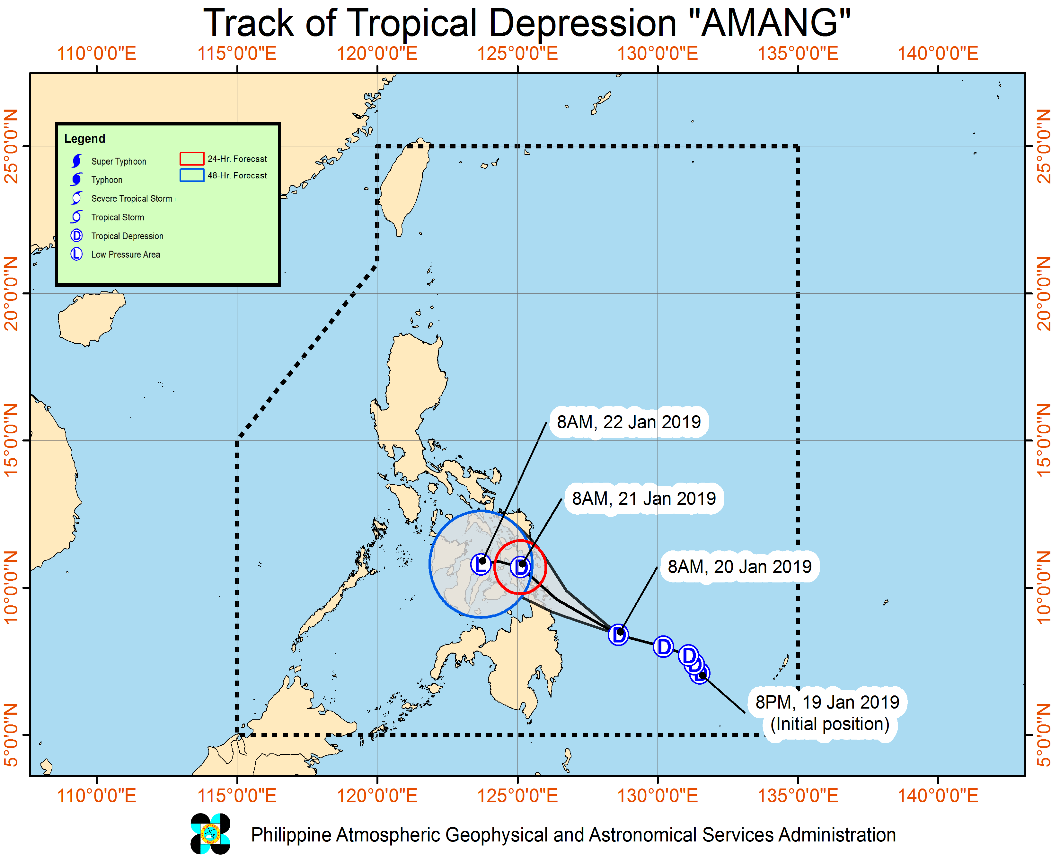 TD "AMANG" is expected to make landfall over Surigao del Norte mainland - Siargao Islands today (20 January) between afternoon and evening.Beginning today (20 January), moderate to heavy rains will prevail over Caraga, Northern Mindanao, Compostela Valley, Davao Oriental, Eastern Visayas, Central Visayas, Bicol Region, Southern Quezon, Marinduque and Romblon. Meanwhile, tomorrow (21 January), moderate to heavy rains may prevail over Visayas, Bicol Region, Southern Quezon, Marinduque, and Romblon. On Tuesday (22 January), moderate to heavy rains may be experienced over Albay, Sorsogon, Catanduanes, Masbate, Eastern Visayas and Central Visayas. Residents in these areas, especially those living in areas at high risk of flooding and landslides are advised to take precautionary measures.Fisherfolks and those with small seacrafts are advised not to venture out over the seaboards of areas under TCWS #1, the northern seaboard of Northern Luzon, and eastern seaboards of Luzon, Visayas and Mindanao due to the approaching Tropical Depression and the surge of Northeast Monsoon.At 7:00 AM today, the center of Tropical Depression "AMANG" was estimated based on all available data at 360 km East of Hinatuan, Surigao del Sur (08.0 °N, 129.6 °E).Status of Affected Families / PersonsA total of 36 Families or 170 persons were affected in 3 barangays, 2 cities/municipalities, and 1 province in Region CARAGA (see Table 1).Table 1. Affected Areas and Number of Affected Families / Persons         Note: Ongoing assessment and validationSources: LGUs through the C/MSWD and C/MDRRMStatus of Displaced and Served Families / Persons (see Table 2)Table 2. Number of Served Families / Persons Inside and Outside ECsNote: Ongoing assessment and validationSources: LGUs through the C/MSWD and C/MDRRMOSituational ReportsDSWD-DRMBFO CARAGAFO VIII*****The Disaster Response Operations Monitoring and Information Center (DROMIC) of the DSWD-DRMB is closely coordinating with the concerned DSWD-Field Offices for any significant disaster preparedness for response updates.JAN ERWIN ANDREW I. ONTANILLASReleasing OfficerREGION / PROVINCE / MUNICIPALITY REGION / PROVINCE / MUNICIPALITY  NUMBER OF AFFECTED  NUMBER OF AFFECTED  NUMBER OF AFFECTED  NUMBER OF AFFECTED  NUMBER OF AFFECTED REGION / PROVINCE / MUNICIPALITY REGION / PROVINCE / MUNICIPALITY  Barangays  Cities / Municipalities  Provinces  Families  Persons REGION / PROVINCE / MUNICIPALITY REGION / PROVINCE / MUNICIPALITY  Barangays  Cities / Municipalities  Provinces  Families  Persons GRAND TOTALGRAND TOTAL3 2 1 36 170 CARAGACARAGA3 2 1 36 170 Surigao del SurSurigao del Sur3  2  1 36 170 Barobo2 28 140 Lanuza 1  8  30 REGION / PROVINCE / MUNICIPALITY REGION / PROVINCE / MUNICIPALITY  NUMBER OF EVACUATION CENTERS (ECs)  NUMBER OF EVACUATION CENTERS (ECs)  INSIDE ECs  INSIDE ECs  INSIDE ECs  INSIDE ECs  INSIDE ECs Returned Home  INSIDE ECs Returned Home  OUTSIDE ECs  OUTSIDE ECs  OUTSIDE ECs  OUTSIDE ECs  OUTSIDE ECs Returned Home  OUTSIDE ECs Returned Home  TOTAL SERVED  TOTAL SERVED  TOTAL SERVED  TOTAL SERVED REGION / PROVINCE / MUNICIPALITY REGION / PROVINCE / MUNICIPALITY  NUMBER OF EVACUATION CENTERS (ECs)  NUMBER OF EVACUATION CENTERS (ECs)  INSIDE ECs  INSIDE ECs  INSIDE ECs  INSIDE ECs  INSIDE ECs Returned Home  INSIDE ECs Returned Home  OUTSIDE ECs  OUTSIDE ECs  OUTSIDE ECs  OUTSIDE ECs  OUTSIDE ECs Returned Home  OUTSIDE ECs Returned Home  Families  Families  Persons  Persons REGION / PROVINCE / MUNICIPALITY REGION / PROVINCE / MUNICIPALITY  NUMBER OF EVACUATION CENTERS (ECs)  NUMBER OF EVACUATION CENTERS (ECs)  Families  Families  Persons  Persons  Families  Persons  Families  Families  Persons  Persons  Families  Persons  Total Families  Total Families  Total Persons  Total Persons REGION / PROVINCE / MUNICIPALITY REGION / PROVINCE / MUNICIPALITY  CUM  NOW  CUM  NOW  CUM  NOW  Families  Persons  CUM  NOW  CUM  NOW  Families  Persons  CUM  NOW  CUM  NOW GRAND TOTALGRAND TOTAL3 3  36  36  170  170 - - - -  -  -  -  -  36  36 170 170 CARAGACARAGA3 3  36  36  170  170 - - - -  -  -  -  -  36  36 170 170 Surigao del SurSurigao del Sur3 3  36  36  170  170 - - - -  -  -  -  -  36  36 170 170 Barobo2 2  28  28  140  140 - - - -  -  -  -  -  28  28 140 140 Lanuza 1 1 8 8 30 30  -  -  -  - - - - - 8 8  30  30 DATESITUATIONS / ACTIONS UNDERTAKEN20 January 2019The Disaster Response Operations Monitoring and Information Center (DROMIC) of the DSWD-DRMB is closely coordinating with the DSWD-Field Offices for significant disaster preparedness for response updates.DATESITUATION / PREPAREDNESS ACTIONS20 January 2019DSWD-FO CARAGA raised alert status to RED.Activated Field Office and Provincial Quick Response Teams for the continuous monitoring in the field for the provision of timely updates.Prepositioned 2,500 FFPs amounting to PhP 912,750.00 in DPWH Surigao City Warehouse. Coordinated with the respective LSWDOs and LDRRMOs for the provision of timely updates regarding their situation and their disaster response operation.Will coordinate with the LSWDO and PPA for the status and immediate assistance of the stranded passengers.DATESITUATION / PREPAREDNESS ACTIONS20 January 2019DRMD PDOs assigned at the Provinces, PATs and C/MATs are alerted, monitoring the situation on the AOR, and in close coordination with P/C/MSWDOs and P/C/MDRRMOs for any eventualities on the ground.Disaster Response Management Division (DRMD) are alerted and rendering 24/7 duty.All Quick Response Team (QRT) members are also alerted. Disaster Response Information Management Section (DRIMS) is monitoring the weather condition and in close coordination with SWADTs, QRTs and PDOs for any updates on the ground. Regional Resource Operation Section (RROS) are also alerted to ensure the readiness of dispatching the Food and Non-Food commodities whenever needed.There were 146 Cargo/Vessel with 25 families and 570 Individuals reportedly stranded.